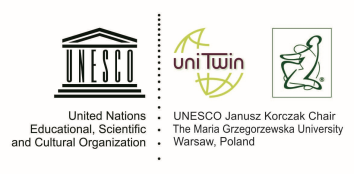 11th International Summer School "International experiences in the area of  refugee and migrant children's adaptation -  theory, research, praxis"7-16 September 2017, Warsaw, Polandorganised bythe UNESCO Janusz Korczak Chair at the Maria Grzegorzewska Academy of Special Educationin cooperation with The Polish National Commission for UNESCO
and Bureau for Academic Recognition and International Exchange – CEEPUS ProgrammeParticipant dataFirst and middle names: Family name: Nationality: Date and place of birth: Passport number: Permanent address and zip code: E-mail: The name of full address of the University: Work position: University degree;  Diplomas: 
Research area:References - List two persons /titles, e-mail/ who can provide information on qualifications of candidate1.……………………………………………………………………………………………………………………………..2. ……………………………………………………………………………………………………………………………..The “Participant data” duly completed should be sent electronically, 
no later than 30 January 2017 to: unescochair@aps.edu.pl  